Newport, February 21st, 2017GroupCytek join the COPA-DATA Partner Community:Industrial software specialist gains partnerIndustrial automation software supplier, COPA-DATA UK, has welcomed GroupCytek to the COPA-DATA Partner Community – a specially selected consortium of businesses dedicated to developments in industrial automation. As a Partner Community member, GroupCytek will now have access to the wealth of knowledge shared between partners and can leverage these connections to drive innovation, open doors to new markets and solidify existing customer relationships.The COPA-DATA Partner Community consists of hardware manufacturers, systems integrators, original equipment manufacturers (OEM’s), educational institutions and research facilities. As the technology leader in industrial automation software, COPA-DATA’s objective is to co-operate with other experts in the industrial automation field, with the goal of driving further innovation in the automation industry. GroupCytek specialises in providing control systems, software and engineering services across the UK. The company consists of three divisions: Cytek Consulting, Cytek Projects and Cytek Automation. Collaboratively, the three divisions boast extensive in-house experience across a range of industry sectors, including oil and gas, pharmaceutical, petrochemical, utilities and transportation, amongst many others. Founded in 1993 and based in Winsford, Cheshire, GroupCytek has established a reputation for delivering platform independent automation, engineering and project management solutions. In addition to the community benefits of joining the COPA-DATA Partner Community, GroupCytek will also be invited to COPA-DATA’s biennial Global Partner Academy. The Global Partner Academy, usually hosted in Munich, provides an opportunity for members to meet with COPA-DATA employees and to connect with likeminded automation enthusiasts, industry experts and COPA-DATA partners from around the world. “GroupCytek provides its customers with a service that represents the very best in professionalism and commitment,” explained Lee Sullivan, Regional Manager, COPA-DATA UK. “This high level of customer satisfaction is exactly what we look forward in a partner, in order to develop together and provide the industry with the cutting-edge solutions that our  customers have grown to expect.”“Our participation in the COPA-DATA Partner Community program will ensure that we deliver quality zenon solutions to our customers,” explained Andrew Cann, Operations Director of GroupCytek. To find out more about GroupCytek and the engineering services the company provides, please visit www.groupcytek.com. Alternatively, you are welcome to contact GroupCytek’s account manager, Lee Sullivan at lee.sullivan@copadata.co.uk or +44 (0) 1633 415338.Ends: 363 wordsOn COPA-DATACOPA-DATA is the technological leader for ergonomic and highly dynamic process solutions. The company, founded in 1987, develops the software zenon for HMI/SCADA, Dynamic Production Reporting and integrated PLC systems at its headquarters in Austria. zenon is sold through its own offices in Europe, North America and Asia, as well as partners and distributors throughout the world. Customers benefit from local contact persons and local support thanks to a decentralised corporate structure. As an independent company, COPA-DATA can act quickly and flexibly, continues to set new standards in functionality and ease of use and leads the market trends. Over 100,000 installed systems in more than 90 countries provide companies in the Food & Beverage, Energy & Infrastructure, Automotive and Pharmaceutical sectors with new scope for efficient automation.On zenonzenon is COPA-DATA`s highly versatile product family for industry-specific ergonomic process solutions: from sensors through to ERP. It consists of zenon Analyzer, zenon Supervisor, zenon Operator and zenon Logic. zenon Analyzer provides templates to create tailor-made reports (e.g. on consumption, downtimes, KPIs) based on data from IT and automation. zenon Supervisor, an independent SCADA system, allows comprehensive process monitoring and control of redundant systems, even in complex networks and with secure remote access. zenon Operator guarantees, as an HMI system, safe control of machines and simple, intuitive operation – including Multi-Touch. zenon Logic, which is an integrated IEC 61131-3-based PLC system, allows optimum process control and logical data processing. As a platform-independent portfolio for process solutions, the zenon Product Family integrates smoothly into existing automation and IT environments and provides set-up wizards and templates to enable easy configuration and simple migration from other systems. The principle of "setting parameters instead of programming" is a characteristic feature of the zenon Product Family.Your contact persons:Your COPA-DATA contact:Kelly BatemanMarketing ExecutiveCOPA-DATA UK LtdMerlin HouseNo. 1 Langstone Business ParkNewportGwent NP18 2HJpress@copadata.co.ukwww.copadata.com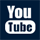 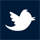 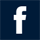 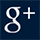 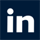 Your press contact:Laura EnglandStone Junction Ltd1 St Mary's Gate, St Mary's Grove Stafford, Staffordshire, ST16 2AW+44 (0) 1785 225416press@copadata.co.ukwww.stonejunction.co.uk 